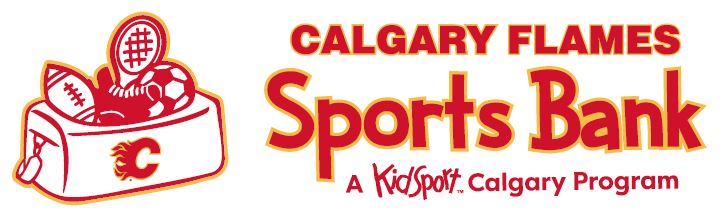 Parent/Guardian Application for EquipmentParent/Guardian (One CURRENT qualification document is required at the time of application)Children in Your Family (Children must be present at the time of pick up to get fitted properly. Call for appointment.)Qualifying Documentation (At least one current document is required)Qualifying Document Information(Complete the following AND attach a copy so we can verify your family household income for approval.)Submit Application to:Calgary Flames Sports Bank Administration – admin@flamessportsbank.ca by fax at 403-202-1961, or by mail at 3557 52nd Street SE Calgary, AB T2B 3R3.Admin Use OnlyFamily Code _________________Qualification Expiry Date ____________________________NameNameNameStreet AddressStreet AddressStreet AddressCityCityPostal CodePhoneEmail AddressEmail AddressNameAgeSport(s)KidSport Approval Letter and/or EmailJumpstart Approval LetterAlberta Child Health Benefit Letter and CardA.I.S.H Approval Letter and Monthly SlipAlberta Child Care Subsidy Approval LetterFlames EvenStrength ProgramAlberta Income Assistance Monthly SlipAirdrie Participant Support Program CardCalgary Fee Assistance (Fair Entry Program) CardOthersDocumentation Type _______________________________________________________________Qualification Expiry Date ___________________________________________________________Document Verification             Card  Number (if applicable)__________________________             Letter Date (if applicable)____________________________